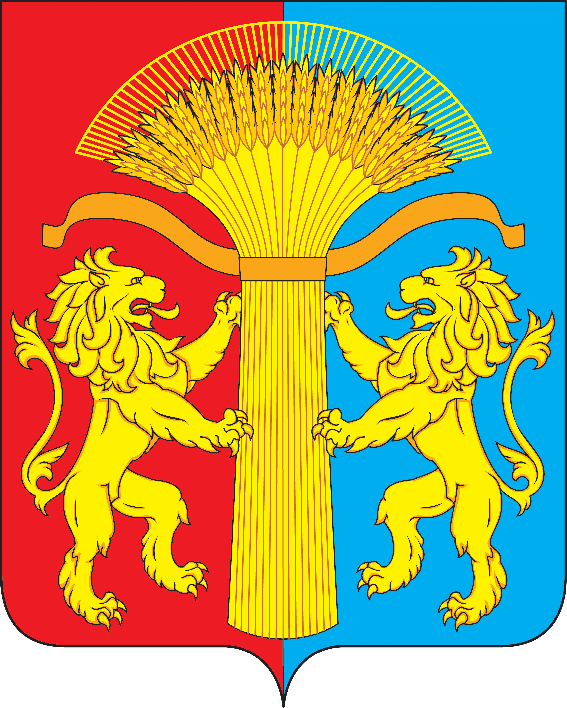 АДМИНИСТРАЦИЯ КАНСКОГО РАЙОНАКРАСНОЯРСКОГО КРАЯПОСТАНОВЛЕНИЕ10.09.2012								    	 №  697-пг«Об утверждении  ДРЦП «Подросток» на 2013-2015годы».На основании пункта 27  части 1 статьи 15 Федерального Закона №131-ФЗ от 06.10.2005г. «Об общих принципах организации местного самоуправления в Российской Федерации», статьи 11 Федерального Закона от 24.06.1999г. №120-ФЗ «Об основах системы профилактики безнадзорности и правонарушений несовершеннолетних», статьи 10 Закона Красноярского края от 31.10.2002г. №4-608 «О системе профилактики безнадзорности и правонарушений несовершеннолетних», руководствуясь  статьями 38, 40 Устава Канского района ПОСТАНОВЛЯЮ:1.	Утвердить районную целевую программу Подросток» на 2013-2015годы», согласно приложения  к настоящему  постановлению.  2. 	МКУ «Финансовое управление администрации Канского района» при формировании бюджета на 2013, 2014, 2015 годы учесть финансирование программы.3.	Контроль над исполнением настоящего постановления возложить на заместителя Главы администрации Канского района по социальным вопросам и защите прав человека С.А.Елтышева.4. 	Постановление вступает в силу в  день его опубликования в официальном печатном издании  «Вести  Канского района» и  подлежит  размещению  на  официальном сайте Муниципального образования Канского района в информационно-телекоммуникационной сети «Интернет».Глава администрации Канского района	            		О.В.КуприяновПриложение к постановлению администрации Канского районаот « 10»  09  2012 г.  № 697-пгДОЛГОСРОЧНАЯ РАЙОННАЯ ЦЕЛЕВАЯ ПРОГРАММА«ПОДРОСТОК»  на  2013-2015 годыI.ПАСПОРТ ПРОГРАММЫ-2-II. РАЗДЕЛЫ ПРОГРАММЫОбоснование необходимости разработки и принятия программы.Необходимость разработки настоящей программы обусловлена тем, что в Канском районе продолжает сохраняться достаточно высокий уровень безнадзорности, правонарушений и преступлений среди несовершеннолетних. Количество фактов неисполнения родителями или лицами, их заменяющими, своих обязанностей по воспитанию, содержанию, обучению не уменьшается, что создает угрозу для их полноценного физического и психического развития, повышает риск вовлечения в преступную деятельность, употребление алкоголя и наркотиков. В районе насчитывается 3901 семей с детьми, в них проживает и воспитывается 6211,из них в социально-опасном положении – 49 семей, в которых проживает 120детей, нуждающихся в проведении индивидуальной профилактической работы.  В течение 2011 года и 1 полугодия 2012 года через систему специализированных учреждений для несовершеннолетних, нуждающихся в социальной реабилитации, была оказана помощь 112 детям, находящимся в социально-опасном положении. Социальные и экономические проблемы в обществе на данном этапе развития значительно ослабили институт семьи, ее воздействие на воспитание детей. На 1 июля 2012 года в Управлении социальной защиты населения состоит на учете 3143 малообеспеченной семьи, в них 5261 детей, что составляет 84,7 % от числа всего детского населения (до 18 лет) района. Дети из малоимущих семей чаще других в силу своей незанятости, и особенно в летнее время, совершают  противоправные деяния. Высокая стоимость путевок в летние оздоровительные, военно-спортивные лагеря не всегда позволяет обеспечить занятость несовершеннолетних, более всего эта ситуации усугубляется в отношении подростков 14-18 лет. Острой остается  проблема и в отношении подростков состоящих на различных видах учета в ПДН ОП МО МВД России «Канский», в КДН и ЗП Канского района. Анализ правонарушений, преступлений, ООД и проступков, совершенных несовершеннолетними за 1 полугодие 2012 года в сравнении с аналогичным периодом 2011 года показал следующее: по итогам 6-ти месяцев  2012 года несовершеннолетними на территории   Канского района совершено 13 преступлений (АППГ-17), что на 4 преступления меньше, чем за аналогичный период 2011 года.   Снижение составило – 23,5 %.  В группах несовершеннолетними совершено 3 (АППГ-11) преступления, из них в смешанных группах с участием взрослых лиц – 1 (АППГ – 6). Основные  виды  совершенных  преступлений:  кражи  –  8 (АППГ – 16), грабежи – 1(АППГ – 0), преступлений, связанных с незаконным оборотом наркотиков – 1  (АППГ – 6), вымогательства – 0 (АППГ – 0), разбои – 0 (АППГ – 0).В разрезе населенных пунктов криминогенными являются с.Бражное – 2 преступления, с.Ашкаул – 1 преступление, п. Филимоново – 1 преступление, Красный Курыш – 2 преступления, Рудяное – 1 преступление, с. Чечеул – 1, д.Тарай-2 преступления,Бережки-2 преступления,Леонтьевка-1 преступление. Из приведенных выше данных ситуация уровня правонарушений и преступлений среди несовершеннолетних четко видна и прогнозируема: без организации досуга (в том числе трудоустройства) несовершеннолетние будут совершать преступления и правонарушения.  Анализ совершаемых преступлений и ООД показал, что более 55,6% совершается с 18.00 часов до 24.00 часов, т.е. во время нахождения несовершеннолетних в семьях, а по составу – кражи в целях последующей продажи. Преступления, совершаемые в порядке ст.ст. 115, 116 УК РФ (побои и нанесение телесных повреждений), происходят на почве личных неприязненных отношений, что  констатирует факт озлобленности подростков. Данная озлобленность, по сути, мотивирована и логична: низкий уровень жизни, незанятость и, как следствие, ненужность. Эти проблемы решаемы на местах и не требуют серьезных капитальных вложений – опыт в Канском районе существует, он положителен, дает социальный эффект – правонарушения и преступления на территориях, где трудятся дети, не совершаются, а впоследствии и не разрушается то, что сделано собственными руками. Главам поселений необходимо в своих бюджетах предусмотреть средства на данное мероприятие.	-3-Учитывая вышеизложенное, деятельность в области профилактики правонарушений, преступлений и безнадзорности на территории Канского района осуществляется в двух  ракурсах: работа с семьей и организация досуга во внеурочное и каникулярное время.Основные цели и задачи, сроки и этапы реализации программы.Данная программа ставит целью реализацию нового подхода к решению существующих проблем и создание в Канском районе эффективной системы профилактики безнадзорности и правонарушений несовершеннолетних, обеспечивающей координацию и комплексность деятельности всех органов и учреждений данной системы. Достижение указанной цели предполагает решение следующих задач:- организация временного трудоустройства несовершеннолетних; снижение экономической напряженности в семьях, находящихся в социально опасном положении; организация работ по благоустройству поселений и оказанию помощи ветеранам и участникам Великой отечественной войны.Данная программа реализуется в летний период –с 1 июля по 31 июля, ежегодно. Постановлением КДНиЗП  определяются  пять поселений – участников программы. Основными критериями выбора поселений являются криминогенность и экономическое положение поселения (наличие бюджетообразующих предприятий и т.д.), но тем не менее в течение трех лет несовершеннолетние каждого из поселений района смогут стать участниками программы.Механизм реализации программы.Отряды «Подросток» (Далее – отряды) – это  коллективы, созданные из числа несовершеннолетних граждан Канского района в возрасте от 14 до 18 лет, сформированные для осуществления социально-значимых работ в период летних каникул.Отряды создаются с целью воспитания подростков, включающего в себя комплекс воспитательных, досуговых и профилактических мероприятий, предусматривающих привлечение подростков к трудовой деятельности.Основными задачами организации трудового воспитания подростков является формирование трудовых навыков, привлечение подростков к трудовой деятельности, получение профессиональных навыков, профилактика безнадзорности и правонарушений в подростковой среде, выполнение социально-значимых работ, пропаганда идеологии гражданского сотрудничества.Организация мероприятий по деятельности отрядов (организационные мероприятия по временному трудоустройству, воспитательная работа, оплата труда несовершеннолетних и бригадиров, предоставление  мелкого хозяйственного инвентаря и т.д.) осуществляется работодателем – сельской (поселковой) администрацией, определенным администрацией Канского района с учетом социально-экономического развития территории, ее социального паспорта.Организация деятельности отрядов возможна в сельских и поселковых администрациях, при условии, что все результаты работы передаются для социальных нужд.Подростки не могут привлекаться к работам, направленным на поддержку и/или участие в избирательных кампаниях, на достижение политических, религиозных целей и иным работам, на которых запрещено применение труда лиц в возрасте до 18 лет в соответствии с действующим законодательством.Участники отрядов «Подросток».Членами отрядов могут быть несовершеннолетние граждане, проживающие на территории Канского района, в возрасте от 14 до 18 лет, добровольно изъявившие желание трудиться в период летних каникул, не имеющие медицинских противопоказаний для выполнения указанных работ.-4-Возможность быть членом отряда имеют несовершеннолетние граждане из числа:детей-сирот и детей, оставшихся без попечения родителей, а также лиц их заменяющих;многодетных, малообеспеченных, неполных семей, семей безработных граждан;состоящие на учете в комиссии по делам несовершеннолетних и защите их прав Канского района и подразделении по делам несовершеннолетних ОП МО  МВД России «Канский»;освобожденных из воспитательно-трудовых колоний, спецшкол и спецПТУ закрытого типа.Прием в члены отряда и увольнение осуществляется в строгом соответствии с  трудовым законодательством РФ. На всех  членов заводятся трудовые книжки или заносятся записи в имеющиеся трудовые книжки.Подростку не может быть отказано в трудоустройстве на основании половой, религиозной или национальной принадлежности.Продолжительность рабочего времени в период летних каникул не может превышать: в возрасте от 14 до 16 лет – 24 часа в неделю и 4 час. в день; в возрасте от 16 до 18 лет – 36 часов в неделю и 5 час.в день. Для подростков устанавливается пятидневная рабочая неделя.Оплата труда подростков осуществляется за счет средств районного бюджета на основании долгосрочной районной целевой программы «Подросток» на 2013-2015гг. путем перечисления предусмотренных в программе средств на единые счета сельских (поселковых) администраций; и производится в размере одного минимального размера оплаты труда в месяц, с учетом районного коэффициента, установленного в Российской Федерации, начисления единого социального налога на основании табеля учета рабочего времени.Участники  отрядов обязаны неукоснительно соблюдать должностные обязанности, правила и нормы по охране труда и технике безопасности, санитарные и гигиенические нормы; бережно относиться к имуществу работодателя, соблюдать корректные и уважительные отношения с  другими участниками отряда.Организация деятельности отрядов.Трудовой отряд «Подросток» состоит из бригад, численностью не более 5 человек.Общее руководство отрядом осуществляет Комиссия по делам несовершеннолетних и защите их прав Канского района (Далее КДН и ЗП).Непосредственной организацией работы отряда занимается Работодатель – сельская (поселковая) администрация.Организует и контролирует деятельность отряда Председатель КДН и ЗП Канского района.Руководителем и организатором производственной деятельности бригады на конкретном участке работы является бригадир. Бригадиром может быть гражданин РФ, достигший возраста 20 лет, назначаемый Работодателем.Бригадир несет персональную ответственность за производственную, общественную, воспитательную и финансово-хозяйственную деятельность отряда, обеспечение безопасных условий труда, дисциплину внутри бригады.Работодатель заключает договор подряда с предприятиями заказчиками, определяющий объемы, виды работ и численность бригады. Предприятием заказчиком может выступать Работодатель.Ресурсное обеспечение отряда.Расходование средств на мероприятия, связанные с оплатой труда подростков и бригадиров осуществляется на основании п.6 раздела «Участники отрядов «Подросток»; приобретение мелкого хозяйственного инвентаря, а также организационные мероприятия по трудовому воспитанию и досугу подростков, приобретение стройматериалов и другие расходы осуществляются за счет средств Работодателя.-5-Организация управления программой и контроль за ходом ее выполнения.Данная программа реализуется в период летних каникул. Органом, ответственным за реализацию программы, является  КДНиЗП Канского района, которая осуществляет координацию работы по данной программе, Главы сельских (поселковых) администраций являются ответственными за подготовку и представление информационных и отчетных данных (приказы о приеме и увольнении, акты приемки-сдачи выполненных работ, табели учета рабочего времени, договоры о совместной деятельности по организации временного трудоустройства несовершеннолетних) в течение 7 дней после окончания работ.  КГКУ «Центр занятости населения г.Канска» (Далее – ЦЗН) заключается трехстороннее соглашение между администрацией Канского района, администрацией поселения и ЦЗН, на основании которого определенные постановлением КДНиЗП, утверждаемым на заседании комиссии ежегодно, 5 поселений принимают на работу несовершеннолетних, состоящих на учете как находящихся в социально опасном положении.Об исполнении программы КДНиЗП Канского района отчитывается на заседании администрации Канского района в марте года, следующего за отчетным. Органом, осуществляющим контроль за целевым и эффективным использованием средств по программе, является  Финансовое управление администрации Канского района и контрольно-ревизионная комиссия Канского районного Совета депутатов. Оценка социально-экономической эффективности реализации программных мероприятий.Реализация долгосрочной районной целевой программы предусматривает:Стабилизацию и снижение уровня правонарушений и преступлений на 10% на территориях поселений – участников программы среди несовершеннолетних и создание условий для его снижения путем выявления и устранения причин, обуславливающих безнадзорность детей и подростков;создание системы ранней профилактики безнадзорности несовершеннолетних через социальную реабилитацию проблемных семей, внедрение современных технологий социальной адаптации несовершеннолетних;обеспечение защиты прав и законных интересов несовершеннолетних;создание базы данных о несовершеннолетних, находящихся в социально-опасном положении и нуждающихся в социальной поддержке и реабилитации;привлечение внимания общественности к проблеме безнадзорности и правонарушений несовершеннолетних посредством СМИ, деятельности Советов профилактики и наркопостов. Кроме этого, реализация данной программы позволит решить следующие социально-экономические вопросы: организация временного трудоустройства несовершеннолетних; снижение экономической напряженности в семьях, находящихся в социально опасном положении; организация работ по благоустройству поселений и оказанию помощи ветеранам и участникам Великой отечественной войны.-6-6.  МЕРОПРИЯТИЯ, ОЖИДАЕМЫЕ РЕЗУЛЬТАТЫ И РЕСУРСНОЕ ОБЕСПЕЧЕНИЕ ДОЛГОСРОЧНОЙ РАЙОННОЙ ЦЕЛЕВОЙ ПРОГРАММЫ «ПОДРОСТОК»  НА 2013-2015 годы-7-БЮДЖЕТНАЯ ЗАЯВКАна ассигнования из районного бюджета для финансированиядолгосрочной районной целевой программы «Подросток» на 2013-2015 годы на 2013 год.Заказчик программы – Администрация Канского районаОтветственный секретарь КДНиЗП              И.В.Вараксина 7. Ресурсное обеспечение программы.В рамках программы планируется трудоустройство, финансирование которого будет осуществляться за счет средств районного бюджета, несовершеннолетних, находящихся в социально-опасном положении, по следующей схеме:МРОТ х РК х СВ х КН, гдеМРОТ – минимальная оплата труда – 5426 рублей;РК – районный коэффициент – 20%;СВ – страховые взносы – 30,2%;КН – количество несовершеннолетних (по 5 человек на каждом поселении, из расчета  трудоустройства в год несовершеннолетних с 5 поселений) – не более 25 человек.2013 год -  5426  х 20% х 30,2% х 25 чел. = 211,93956руб. в год.2014 год -  5426  х 20% х 30,2% х 25 чел. = 211,93956 руб. в год.2015 год -  5426  х 20% х 30,2% х 25 чел. = 211,93956 руб. в год.-8-Наименование программы«Подросток»  на 2013-2015 годыОбоснование необходимости разработки программыФедеральный Закон от 24.06.1999г. №120-ФЗ. «Об основах системы профилактики безнадзорности и правонарушений несовершеннолетних»,  Закон Красноярского края  от 31.10.2002г. № 4-608 «О системе профилактики безнадзорности и правонарушений несовершеннолетних»,  Устав Канского районаДата принятия решения о разработке программыПостановление  комиссии по делам несовершеннолетних и защите их прав Канского района от 16. 08. 2012 г. № 44Заказчик программыАдминистрация Канского районаРазработчик программыКомиссия по делам несовершеннолетних и защите их прав Канского районаИсполнители мероприятий программыКомиссия по делам несовершеннолетних и защите их прав Канского района, КГКУ «Центр занятости населения г.Канска», администрации поселений Канского районаГлавный распорядитель бюджетных средствМКУ «Финансовое управление администрации Канского района»Основные цели и задачи программыДанная программа ставит целью реализацию нового подхода к решению существующих проблем и создание в Канском районе эффективной системы профилактики безнадзорности и правонарушений несовершеннолетних, обеспечивающей координацию и комплексность деятельности всех органов и учреждений данной системы. Достижение указанной цели предполагает решение следующих задач:- организация временного трудоустройства несовершеннолетних; снижение экономической напряженности в семьях, находящихся в социально опасном положении; организация работ по благоустройству поселений и оказанию помощи ветеранам и участникам Великой отечественной войныСроки реализации программы2013-2015 годыОбъемы и источники финансированияВсего:635,81868руб.в том числе 2013 год - 211,93956 руб.2014 год -211,93956 руб.2015 год -211,93956 руб. Районный бюджетОжидаемые конечные результаты реализации программы и показатели социально-экономической эффективностиРеализация районной целевой программы предусматривает:Стабилизацию и снижение уровня правонарушений и преступлений на 10% на территориях поселений – участников программы среди несовершеннолетних и создание условий для его снижения путем выявления и устранения причин, обуславливающих безнадзорность детей и подростков;создание системы ранней профилактики безнадзорности несовершеннолетних через социальную реабилитацию проблемных семей, внедрение современных технологий социальной адаптации несовершеннолетних;обеспечение защиты прав и законных интересов несовершеннолетних;создание базы данных о несовершеннолетних, находящихся в социально-опасном положении и нуждающихся в социальной поддержке и реабилитации;привлечение внимания общественности к проблеме безнадзорности и правонарушений несовершеннолетних посредством СМИ, деятельности Советов профилактики и наркопостов.Орган, ответственный за реализацию программыКомиссия по делам несовершеннолетних и защите их прав Канского района, администрации поселенийНаименование мероприятийСроки исполненияКод статьи классификации операций сектора гос.управленияГлавные распорядители, распорядители бюджетных средствОрган, ответственный за исполнение мероприятий программыОжидаемый результат от реализации программных мероприятийСоциально-экономические показатели эффективности реализации программных мероприятийОбъемы финансирования из районного бюджета, тыс.рубОбъемы финансирования из районного бюджета, тыс.рубОбъемы финансирования из районного бюджета, тыс.рубОбъемы финансирования из районного бюджета, тыс.рубНаименование мероприятийСроки исполненияКод статьи классификации операций сектора гос.управленияГлавные распорядители, распорядители бюджетных средствОрган, ответственный за исполнение мероприятий программыОжидаемый результат от реализации программных мероприятийСоциально-экономические показатели эффективности реализации программных мероприятийВсегоВ том числе по годамВ том числе по годамВ том числе по годамНаименование мероприятийСроки исполненияКод статьи классификации операций сектора гос.управленияГлавные распорядители, распорядители бюджетных средствОрган, ответственный за исполнение мероприятий программыОжидаемый результат от реализации программных мероприятийСоциально-экономические показатели эффективности реализации программных мероприятийВсего201320142015Организация деятельности отрядов «Подросток»с 1 июля по 31 июля251МКУ «Финансовое управление администрации Канского района»Комиссия по делам несовершеннолетних и защите их прав Канского района, администрации поселенийСнижение уровня преступлений и правонарушений несовершеннолетних в летний период на 10%Организация временного трудоустройства несовершеннолетних; снижение экономической напряженности в семьях, находящихся в социально опасном положении; организация работ по благоустройству поселений и оказанию помощи ветеранам и участникам Великой отечественной войны635,81868 руб.211,93956руб211,93956руб.211,93956руб.Главные распорядители, распорядители бюджетных средствКод статьи классификации операций сектора гос.управленияФинансовые затраты, предусмотренные на реализацию программы, всегоОбъем финансирования по годам реализации, тыс. руб.Объем финансирования по годам реализации, тыс. руб.Объем финансирования по годам реализации, тыс. руб.Главные распорядители, распорядители бюджетных средствКод статьи классификации операций сектора гос.управленияФинансовые затраты, предусмотренные на реализацию программы, всегоВ том числе по годамВ том числе по годамВ том числе по годамГлавные распорядители, распорядители бюджетных средствКод статьи классификации операций сектора гос.управленияФинансовые затраты, предусмотренные на реализацию программы, всего201320142015Объем финансирования, всего, в том числе251635,81868руб.211,93956руб.211,93956руб.211,93956руб.Главный распорядитель –МКУ « Финансовое управление администрации Канского района»251635,81868руб.211,93956руб.211,93956руб.211,93956руб.Текущие расходы251635,81868руб.211,93956руб.211,93956руб.211,93956руб.